Общество с ограниченной ответственностью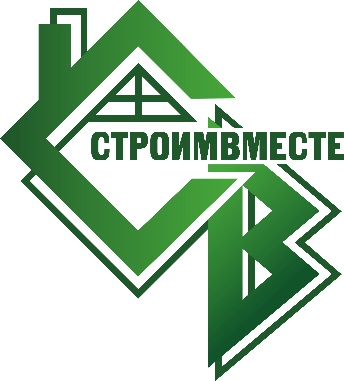  «СТРОИМВМЕСТЕ»ИНН/КПП 3702124940/370201001 ОГРН 1153702027038Юридический адрес: 153022 г. Иваново,ул.2-я Межевая, д.2 кв.5Ярославский филиал ПАО «Промсвязьбанк» г. Ярославльр/сч 40702810002000019283, к/с 30101810300000000760, БИК 047888760Прайс-лист на 28.06.2023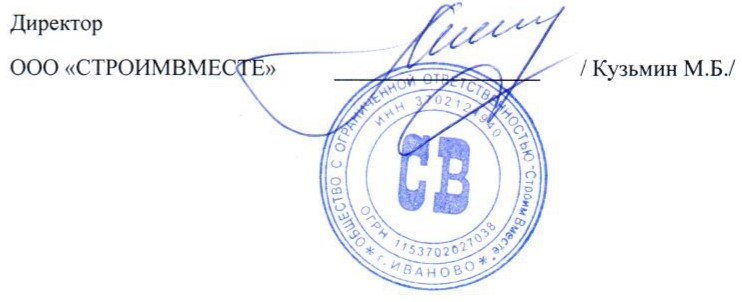 НаименованиеЕд. изм.Цена, руб.Смесь семян специальных трав универсальнаякг290,00Геополотно нетканое из полипропиленового волокна, иглопробивное, термоскрепленное, поверхностная плотность 300 г/м2м262,14Плиты ориентированно-стружечные типа OSB-3, длина 2500 мм, ширина 1250 мм, толщина 12 ммм2254,00Плиты древесноволокнистые группы А, твердые марки ТС-400, толщина 6 мм1000 м2163 782,00Обои виниловые на флизелиновой основе рельефные под покраскум293,69Обои стеклотканевые под покраску для стен и потолков, однослойныем2162,00Обои стеклотканевые (стеклообои), плотность менее 100 гр/м2, однослойные, гладкие10 м225,35Уайт-спириткг145,00Добавка-модификатор латексная жидкая, для приготовления раствора для затирки межплиточных швовкг1 334,10Краска универсальная, акриловая для внутренних и наружных работт126 048,00Состав грунтовочный глубокого проникновениякг81,12Состав грунтовочный укрепляющий универсальныйкг46,31Эмаль ПФ-115 белаякг346,67Эмаль ПФ-1145, цветнаят346 670,00Эмаль нитроцеллюлозная НЦ-132, белаят587 252,00Эмаль нитроцеллюлозная НЦ-132, цветнаят505 576,00Эмаль для пола ПФ-266т301 795,00Грунтовка ГФ-021т206 235,00Шпатлевка финишная полимернаякг40,83Шпатлевка финишная цементная водостойкаякг31,56Герметик акрилатный однокомпонентный пароизоляционный для монтажа оконных блоковкг154,29Герметик клей силиконовыйл1 534,00Герметик акриловый, универсальный, белый 300 млшт276,36Пена монтажнаял583,00Пена монтажная полиуретановая противопожарная однокомпонентная модифицированная для заполнения, уплотнения, утепления, изоляции и соединения швов и стыков в местах с повышенными требованиями пожарной безопасности (0,88 л)шт918,00Растворитель № 646т156 273,00Растворитель Р-4кг144,60Клей ПВАкг136,33Клей-мастика Бустилатт140 912,00Клеи жидкие гвоздикг1 199,00Добавка пластифицирующая к бетонным смесямт170 240,00Антисептик для защиты деревянных строительных конструкций от биологического разрушеният158 220,00Трубки теплоизоляционные из пенополиэтилена, диаметр 6 мм, толщина 6 мм100 м1 100,00Клипса для крепежа гофротрубы, номинальный диаметр 16 мм10 шт29,70Клипса для крепежа гофротрубы, номинальный диаметр 20 мм10 шт38,90Подложка под паркет и ламинат, толщина 2 мм10 м2158,83Плиты теплоизоляционные из пенопласта полистирольного ППС-35м38 235,00Плиты пенополистирольные теплоизоляционные, тип Р, ППС 15Фм35 198,00Подложка под ламинат из экструдированного пенополистирола, толщина 3 ммм3112 533,00Мешки полипропиленовые, размеры 550х1050 мм, грузоподъемность до 50 кг100 шт1 035,00Георешетка нетканая композитная синтетическая, прочность при растяжении 30/5 кН/мм2201,16Доски подоконные из ПВХ, ширина 150 ммм230,00Доски подоконные из ПВХ, ширина 300 ммм468,00Доски подоконные из ПВХ, ширина 350 ммм546,00Доски подоконные из ПВХ, ширина 400 ммм624,00Сэндвич-панели для откосов наружные слои листы из поливинилхлорида, внутреннее наполнение вспененный пенополистирол белые, ширина 1,5 м, длина 3,0 м, толщина 10 ммм2332,00Уголок ПВХ с стеклосеткойм42,80Заглушки торцевые для плинтуса из ПВХ, левые, высота 48 мм100 шт1 071,00Заглушки торцевые для плинтуса из ПВХ, правые, высота 48 мм100 шт1 071,00Соединитель для плинтуса из ПВХ, высота 48 мм100 шт1 692,00Уголок внутренний для плинтуса из ПВХ, высота 48 мм100 шт1 692,00Уголок наружный для плинтуса из ПВХ, высота 48 мм100 шт1 692,00Решетки вентиляционные, пластмассовые, размер 150х200 ммшт175,10Решетка радиаторная из ПВХ, размер 0,6x0,6 мм2992,00Решетка радиаторная из ПВХ, размер 0,6x0,9 мм2947,00Решетка радиаторная из ПВХ, размер 0,6x1,5 мм2870,00Лента для заделки швов ГКЛ, самоклеящаяся100 м153,30Сетка стеклянная фасадная усиленная ФСУм250,00Плитка керамическая глазурованная для внутренней облицовки стен гладкая, белая с заваломм2440,00Плитка керамическая неглазурованная для полов гладкая, многоцветная квадратная и прямоугольнаям2860,00Плитка керамическая неглазурованная для полов гладкая, одноцветная с красителем квадратная и прямоугольнаям21 990,00Плитка керамическая фасадная, глазурованная, рельефная, белая и цветная, однотонная, толщина 9 ммм22 250,00Плитка керамогранитная, размер 600x600x10 ммм22 005,00Плитка керамогранитная, размер 300x300x8 ммм2823,50Портландцемент общестроительного назначения бездобавочный М500 Д0 (ЦЕМ I 42,5Н)т16 606,50Гипс строительный Г-5т18 684,00Кирпич силикатный полнотелый утолщенный, размеры 250х120х88 мм, марка 1001000 шт27 950,00Блок газосиликатный стеновой полнотелый B1,5-2,5, плотность D300-D600м310 133,00Лист гипсоволокнистый влагостойкий ГВЛВ, толщина 10 ммм2302,00Лист гипсоволокнистый влагостойкий ГВЛВ, толщина 12,5 ммм2370,12Листы гипсоволокнистые ГВЛ, толщина 10 ммм2302,00Листы гипсоволокнистые ГВЛ, толщина 12,5 ммм2370,12Листы гипсокартонные ГКЛ, толщина 9,5 ммм2112,05Листы гипсокартонные ГКЛ, толщина 12,5 ммм2125,60Листы гипсокартонные ГКЛВ, толщина 12,5 ммм2177,75Листы гипсокартонные ГКЛО, толщина 12,5 ммм2202,50Смеси штукатурные рельефные на акриловой основе с эффектом "короед" текстуры XL, внутреннийкг108,07Смеси сухие водостойкие для затирки межплиточных швов шириной 1-6 мм (различная цветовая гамма)т210 000,00Смеси сухие строительные гидроизоляционные, цементные, для гидроизоляции и герметизации помещенийкг48,49Смеси сухие штукатурные, декоративные, тонкослойные, для наружных и внутренних работ с грануляцией 1,5 ммкг19,44Смеси сухие цементно-песчаные штукатурные, класс B7,5 (М100)т8 066,40Смесь сухая для наружных работ мелкозернистая, гипсовая, клеевая, для приклеивания ГКЛ и минераловатных плит, ручного нанесения, прочность на сжатие 2,0 МПа, прочность сцепления с основанием 0,3 МПа, прочность на изгиб 1,0 МПакг18,23Клей плиточныйкг35,07Клей для приклеивания минеральной ватыкг22,43Плиты цементно-стружечные нешлифованные, толщина 10 ммм2655,00Диск отрезной абразивный для резки по металлу, диаметр 125 ммшт38,75Диск отрезной с алмазным покрытием, диаметр 230 ммшт1 034,88Материал рулонный битумно-полимерный кровельный и гидроизоляционный наплавляемый ХПП, основа стеклохолст, гибкость не выше -15 °C, масса 1 м2 до 4,0 кг, прочность не менее 360 Н, теплостойкость не менее 120 °Cм2192,75Материал рулонный битумно-полимерный кровельный и гидроизоляционный наплавляемый ХПП, для нижних слоев гидроизоляции, основа стеклохолст, гибкость не выше -20 °C, масса 1 м2-3,8 кг, прочность-не менее 300 Н, теплостойкость не менее 95 °Cм2164,70Рубероид кровельный РКП-350м258,16Гидроизол основа стеклохолст, верхнее покрытие полимерная пленка, нижние покрытие полимерная пленка, масса 1 м2 от 2,5 до 3,0 кгм2183,42Мастика битумнаят81 450,00Плиты минераловатные, толщина 120 ммм21 483,00Плиты минераловатные, толщина 50 ммм2626,50Панели потолочные с комплектующимим2670,00Сетка арматурная сварнаят116 575,00Профиль маячковыйм14,46Профиль направляющий, стальной, оцинкованный, для монтажа гипсовых перегородок и подвесных потолков, длина 3 м, сечение 50x40x0,6 ммм75,15Профиль направляющий, стальной, оцинкованный, для монтажа гипсовых перегородок и подвесных потолков, длина 3 м, сечение 75x40x0,6 ммм103,40Профиль направляющий, стальной, оцинкованный, для монтажа гипсовых перегородок и подвесных потолков, длина 3 м, сечение 28x27x0,6 ммм42,18Профиль направляющий, стальной, оцинкованный, для монтажа гипсовых перегородок и подвесных потолков, длина 3 м, сечение 60x27x0,6 ммм68,56Профиль стоечный, стальной, оцинкованный, для монтажа гипсовых перегородок, длина 3 м, сечение 50x50x0,6 ммм83,92Профиль стоечный, стальной, оцинкованный, для монтажа гипсовых перегородок, длина 3 м, сечение 75x50x0,6 ммм83,92Подвес профиля стальной, оцинкованный с зажимом пружинный анкерный, для крепления профилей сечение 60x27 мм100 шт1 172,00Удлинитель стальной, оцинкованный к профилю 60x27 мм, для соединения потолочных профилей, сечение 110x58x25x0,6 мм100 шт702,00Соединитель профиля одноуровневый потолочный100 шт4 077,00Профиль направляющий металлический тонкостенный оцинкованный негофрированный 100x40x0,4м86,00Подвес прямой, стальной, оцинкованный, для закрепления (подвески) потолочных профилей к несущим конструкциям100 шт1 085,00Доводчик дверной рычажный для распашных дверей шириной до 1100 мм, масса двери до 90 кгшт930,31Доводчики дверные, масса двери до 50 кгшт1 185,00Защелка врезная, типа ЗЩ1-3шт480,00Ножовка по дереву для смешанного пиления длина 300 мм, шаг зубьев 4 ммшт540,15Полотна для ножовки по металлу длина 300 мм100 шт901,00Гвозди строительныет148 500,00Электроды МР-3кг336,00Электроды сварочные Э42, диаметр 4 ммт287 792,00Болты с гайками и шайбами строительныекг750,00Шурупы для ГВЛ 3,9x25100 шт48,00Шурупы для ГВЛ 3,9x45100 шт77,00Шурупы с острым концом, для крепления плит к деревянному или стальному каркасу 4,2/25 мм1000 шт345,00Шурупы самонарезающие 4,2/41 мм100 шт97,00Шурупы самонарезающий прокалывающий, для крепления металлических профилей или листовых деталей 3,5/9,5 мм100 шт470,00Шурупы самонарезающий прокалывающий, для крепления гипсокартонных листов (ГКЛ, ГКЛВ, ГКЛВО) к каркасу из металлических профилей 3,5/25 мм100 шт340,00Шурупы самонарезающий прокалывающий, для крепления гипсокартонных листов (ГКЛ, ГКЛВ, ГКЛВО) к каркасу из металлических профилей 3,5/35 мм100 шт390,00Шурупы-саморезы 3,5x45 ммт207 469,00Шурупы-саморезы 4,2x16 мм100 шт41,00Шурупы-саморезы кровельные окрашенные 4,8x29 мм100 шт176,00Шурупы-саморезы кровельные оцинкованные 5,5x19 мм100 шт176,00Шпильки резьбовые М8-2000шт128,00Дюбель-гвоздикг369 863,00Дюбель рамный распорный с винтом, размер 10,0x152 мм100 шт1 133,00Провод силовой гибкий с медными жилами ПВС 2х1,5-3801000 м45 886,60Провод силовой гибкий с медными жилами ПВС 2х2,5-3801000 м83 119,50Провод силовой гибкий с медными жилами ПВС 3х1,5-3801000 м72 384,00Выключатель одноклавишный для открытой проводки брызгозащищенный10 шт568,40Выключатель двухклавишный для открытой проводки брызгозащищенный10 шт645,30Выключатель одноклавишный для скрытой проводки10 шт1 040,60Выключатель двухклавишный для скрытой проводки10 шт1 144,80Розетка открытого монтажа, одноместная, с заземляющим контактом 16 А, цвет белый, IP20шт82,00Розетка открытого монтажа, двухместная, с заземляющим контактом, 16 А, цвет белый, IP20шт120,00Розетка скрытого монтажа, одноместная, с заземляющим контактом, без защитной шторки, 16 А, цвет белый, IP20шт111,31Розетка скрытого монтажа, двухместная, с заземляющим контактом, без защитной шторки, 16 А, цвет белый, IP20шт186,85Смесь семян специальных трав универсальнаякг290,00Геополотно нетканое из полипропиленового волокна, иглопробивное, термоскрепленное, поверхностная плотность 300 г/м2м262,14Плиты ориентированно-стружечные типа OSB-3, длина 2500 мм, ширина 1250 мм, толщина 12 ммм2254,00